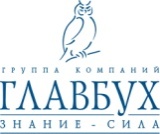 Россия, 644043, г. Омск, ул. Фрунзе 1, корп. 3, тел. (3812) 90-50-83, 33-70-03http://www.glavbuh-best.ru    e-mail:  glavbuh @glavbuh-best.ru1.   Договор на восстановление бухгалтерского и налогового учета за предшествующие периоды включает:  1.1..	Основные услуги, обусловленные договором бухгалтерского ведения:создание базы данных в программе 1C бухгалтерия на основе первичных документов и
  отчетов Заказчика;проверка и восстановление расчетов по налогам и сборам, книги покупок и книги продаж;проверка ведения журнала доходов и расходов;проверка правильности применения плана счетов и ПБУ;проверка и восстановление налоговых регистров;проверка и предоставление по мере необходимости уточненных деклараций по налогам. В стоимость договора входят следующие дополнительные услуги бухгалтера с          привлечением прочих специалистов:предварительная диагностика учета, оценка объемов работ по его постановке;
- услуги уполномоченного представителя    по сдаче отчетности в налоговые органы;выдача актов сверок по восстановленной отчетности;выдача справок за период восстановления.1.3. Дополнительные платные услуги:проверка расходов, учтенных при формировании налоговой базы по прибыли;постановка бухгалтерского и налогового учета, разработка учетной политики;оптимизация налоговой нагрузки (расчет);рекомендации по управленческому учету на предприятии;сверка налоговых платежей;сверка взаиморасчетов с контрагентами;восстановление документов;- возврат излишне уплаченных сумм налогов.*Договор на  подготовку пакета документов и сопровождение налоговых проверок по подтверждению экспорта и возврата входного НДС заключается отдельно2. Договор на проверку предприятия:2.1.	Экспресс - анализ бухгалтерского и налогового учета (при наличии электронной базы данных по учету).- выезд на предприятие и интервью с гл. бухгалтером по основным принципам ведения учета, учетной политике предприятия, методологии начисления налогов и пр. (в стоимость работ не  включается);- анализ базы данных предприятия с учетом пояснений полученных от главного бухгалтера (на  территории исполнителя); - письменный отчет по результатам анализа.      2.2. Предналоговая проверка учета.- выезд на предприятие и интервью с гл. бухгалтером по основным принципам ведения учета, учетной     политике предприятия, методологии начисления налогов и пр.;- анализ базы данных предприятия с учетом пояснений полученных от главного бухгалтера (на территории исполнителя);- выборочная проверка первичных документов по проблемным периодам или разделам учета; - письменный отчет по результатам проверки, включающим перечень ошибок и исправительные проводки.2.3. Комплексная документальная проверка бухгалтерского и налогового учета предприятия.- выезд на предприятие и интервью с гл. бухгалтером по основным принципам ведения учета, учетной   политике предприятия, методологии начисления налогов;- анализ базы данных предприятия с учетом пояснений полученных от главного бухгалтера (на территории исполнителя);- документальная выборочная проверка соответствия отчетных данных данным учета; - проверка правильности ведения документооборота и соответствия первичных документов требованиям законодательства.Прайс-лист на 2021 годДоговорСтоимость работ, рублей1Договор на восстановление учетаДополнительные услуги:-восстановление отсутствующих документов (приходные и расходные кассовые ордера, расчетные ведомости по з/плате, товарные накладные покупателям, счета-фактуры покупателям и др.)В зависимости от сложности работы цена договорная-инвентаризация расчетов с контрагентамиВ зависимости от сложности работы цена договорная-оптимизация налоговой нагрузки предприятияВ зависимости от сложности работы цена договорная-проведение сверок с ИМНС и фондамиВ зависимости от сложности работы цена договорная- расчет оптимизации налоговой нагрузки предприятияВ зависимости от сложности работы цена договорная2Договор на проверку учета на предприятии-экспресс- анализВ зависимости от сложности работыцена договорная- тематическая проверкаВ зависимости от сложности работы цена договорная- предналоговая проверка учетаВ зависимости от сложности работы цена договорная- комплексная - документальная проверкаВ зависимости от сложности работы цена договорная3Договор на бухгалтерское абонентское обслуживание (устное консультирование)2500 руб. за 4час в месяц, свыше 4часов оплата по прайсу консультаций4Негосударственная судебная экспертизаВ зависимости от сложности работы цена договорная5Консультирование по вопросам бухгалтерского и налогового учета 1000 руб/час (устно)1500 руб. (письменная)6Отправка отчетности по данным клиента с помощью  электронных средств связи500 руб. один отчет.